1	افتتاح دورة المجلس لعام 20191.1	أعلن الأمين العام عن افتتاح دورة المجلس لعام 2019 ورحب بجميع المندوبين.2	رئاسة الدورة الحالية للمجلس1.2	أعلن الأمين العام أن رئيس المجلس الدكتور السيد السيد عزوز (مصر) لم يتمكن من الحضور بسبب مسألة ملحّة في بلده، وأن نائب الرئيس السيد سيف بن غليطة (الإمارات العربية المتحدة) ليس على أتم استعداد ليحل محل السيد عزوز بعد إخطاره في هذا الوقت القصير. وامتثالاً للنظام الداخلي للمجلس، اقترح بالتالي أن يترأس الجلسة الحالية عميد المجلس، السيد ف. بيجي (إيطاليا).2.2	وتمت الموافقة على ذلك.3.2	وشكر عضو المجلس عن مصر السيد بيجي على موافقته ترأس الدورة في غياب السيد عزوز.3	كلمة القائم بأعمال رئيس المجلس1.3	أعرب القائم بأعمال رئيس المجلس أنه وافق على الفور على ترأس الجلسة لأنه يؤمن بشدة بالتعاون الدولي وبهدف الاتحاد الثابت المتمثل في تحسين الاتصالات باستمرار في شتى أنحاء العالم. وأمام دورة المجلس لعام 2019 عدد من المسائل المهمة التي يجب تتداولها غداة انتهاء مؤتمر المندوبين المفوضين لعام 2018 (PP-18)، والعديد من الأحداث الرئيسية التي يتعين التحضير لها. ونظراً إلى اختلاف الآراء بشأن بعض النقاط، دعا أعضاء المجلس إلى العمل معاً في إطار روح التعاون والبدء في مشاورات غير رسمية على الفور، بغية إزالة هذه الاختلافات. 4	رئيسة اللجنة الدائمة للتنظيم والإدارة ونائباها1.4	ذكّر الأمين العام بأن المجلس في دورته الاستثنائية التي عُقدت في نهاية مؤتمر المندوبين المفوضين لعام 2018، قد انتخب السيدة ستيلا إريبور (نيجيريا) كرئيسة للجنة الدائمة للتنظيم والإدارة لدورة المجلس لعام 2019، وقرر أن يستمر السيد ديرك-أوليفييه فون دير إمدين (سويسرا) في شغل منصب نائب الرئيسة. واقترح الأمين العام أن تُنتخب السيدة ليندل رو (أستراليا) كنائبة للرئيسة ثانية.2.4	وانتُخبت السيدة ليندل رو بالتزكية.5	كلمة الأمين العام عن حالة الاتحاد1.5	ألقى الأمين العام كلمته عن حالة الاتحاد، ويمكن الاطلاع عليها في الرابط التالي: 	
https://www.itu.int/en/osg/speeches/Pages/2019-06-10.aspx.2.5	ووقف المجلس دقيقة صمت في ذكرى موظفي الاتحاد، السيدة ميجنيت أبيب والسيد مارسلينو تيوب - اللذين لقيا حتفهما في حادث طائرة الخطوط الجوية الإثيوبية يوم 10 مارس 2019.3.5	وقال عضو المجلس من المملكة العربية السعودية إن حكومته تؤيد بشدة الدور المحوري للاتحاد في تعزيز الشراكات والتعاون، على النحو الذي تقر به وثيقة المشروع بشأن التدريب والموارد البشرية للاتحاد، التي ستوقع بعد الجلسة الافتتاحية.4.5	وأعرب عضو المجلس من بوركينا فاصو عن تأييده لجهود الأمين العام الحالية من أجل إقامة حوار بين وزراء تكنولوجيا المعلومات والاتصالات الأفارقة، من ناحية، وبين الاتحاد الروسي والصين وغيرهما، من ناحية أخرى.6	بيانات الوزراء1.6	قدمت بيانات من السيد كلود إيساك ديه (وزير الاقتصاد الرقمي والبريد، كوت ديفوار) والسيد كارول أوكونسكي (وزير الدولة، وزارة الشؤون الرقمية، بولندا) والسيدة أورسولا أووسو إيكوفول (وزيرة الاتصالات، غانا).2.6	وأكّد السيد كلود إيساك ديه (وزير الاقتصاد الرقمي والبريد، كوت ديفوار)، كما أُعلن عنه في مؤتمر المندوبين المفوضين لعام 2018، أن حكومته ستزيد مساهمتها المالية في الاتحاد ثمانية أضعاف، لتصل وحدتي مساهمة.3.6	وأعلن السيد كارول أوكونسكي (وزير الدولة، وزارة الشؤون الرقمية، بولندا) أن بولندا ستستضيف منتدى إدارة الإنترنت الخامس عشر في عام 2020.4.6	وقالت السيدة أورسولا أووسو إيكوفول (وزيرة الاتصالات، غانا) أنه، وفقاً للقرار 212 (دبي، 2018) ومن أجل استمرارية الأعمال، قدم بلدها منحة لاستمثال تصميم وهيكل المباني المستقبلية لمقر الاتحاد.7	اعتماد مشروع جدول أعمال دورة المجلس لعام 2019 (الوثيقة C19/1)1.7	قال أمين الجلسة العامة، عند عرضه للوثيقة C19/1، إن جدول الأعمال وُضع على غرار ما كان يتم في الماضي. وإجمالاً، وردت 44 مساهمة من الدول الأعضاء حتى اللحظة.2.7	واعتُمد مشروع جدول أعمال دورة المجلس لعام 2019 (الوثيقة C19/1).8	إسناد الوثائق (الوثيقة C19/DT/1)1.8	قدم أمين الجلسة العامة الوثيقة C19/DT/1.2.8	واقترح أحد أعضاء المجلس تحويل الوثيقة C19/INF/13(Rev.1) إلى وثيقة مجلس دون ترجمتها لينظر فيها في إطار البند 1.1 من جدول الأعمال، نظراً إلى أنها تحتاج إلى موافقة المجلس قبل إحالتها إلى المنتدى السياسي رفيع المستوى في سبتمبر 2019.3.8	واقترح عضو آخر من أعضاء المجلس أن تُسند الوثيقة C19/INF/14، بشأن حالة الاحتيال التي وقعت في أحد المكاتب الإقليمية، إلى اللجنة الدائمة للتنظيم والإدارة وأن تترجم إلى جميع اللغات.4.8	وقد وافق المجلس على الوثيقة C19/DT/1 بعد إدخال هذين التعديلين.9	مشروع خطة تنظيم الوقت (الوثيقة C19/DT/2(Rev.1))1.9	قدم أمين الجلسة العامة الوثيقة C19/DT/2(Rev.1).2.9	ورداً على استفسار من أحد أعضاء المجلس، قال الرئيس إنه سيتم إنشاء أفرقة رسمية بشأن القضايا الرئيسية في وقت لاحق خلال الدورة، بيد أن المشاورات غير الرسمية ينبغي أن تبدأ في أقرب وقت ممكن من أجل التوفيق بين الاختلافات في وجهات النظر.3.9	وقد وافق المجلس على الوثيقة C19/DT/2(Rev.1).10	مسائل التنظيم1.10	ذكر أمين الجلسة العامة أن جلسات المجلس ستعقد كالعادة يومياً من الساعة 0930 إلى الساعة 1230 ومن الساعة 1430 إلى الساعة 1730 عدا جلسات صباح الجمعة التي ستُعقد من الساعة 0900 إلى الساعة 1200. وكما جرت العادة أيضاً، ستتاح الترجمة الشفوية والوثائق باللغات الرسمية الست للاتحاد. وسيُستخدم العرض النصي باللغة الإنكليزية لمناقشات الجلسة العامة واللجنة الدائمة في قاعة الاجتماع وفي الموقع الإلكتروني. وستتاح جميع الوثائق في صفحة الويب الخاصة بالمجلس وعبر تطبيق مزامنة وثائق مجلس 2019.2.10	وأُحيط علماً بالمعلومات المتعلقة بتنظيم أعمال دورة المجلس لعام 2019.11	تقرير عن تنفيذ الخطة الاستراتيجية وأنشطة الاتحاد للفترة 2019-2018 (الوثيقة C19/35 والإضافة 1)1.11	قدم نائب الأمين العام الوثيقة C19/35 والإضافة 1 التي تغطي الفترة منذ دورة المجلس الأخيرة وتعرض التقدم المحرز في تحقيق الغايات والمقاصد على مستوى الاتحاد ككل وأهداف القطاعات والأهداف المشتركة بين القطاعات. وتقدم المعلومات بطريقة موجهة نحو تحقيق النتائج وقائمة على الأدلة، واستُخدمت أرقام تحليلية لإبراز التقدم العام المحرز نحو تحقيق برنامج التوصيل في عام 2020 ومؤشرات الأداء الرئيسية التي أقرها الأعضاء في الخطط التشغيلية للقطاعات الثلاثة والأمانة العامة. وأُدرجت النقاط الرئيسية للتقرير السنوي في صفحات ويب تم إنشاؤها حديثاً في الموقع الإلكتروني للاتحاد.2.11	وقدم ممثل عن الأمانة عرضاً عن صفحات الويب العصرية والملائمة للأجهزة المتنقلة ("أبرز منجزات الاتحاد في عام 2018" المتاح في العنوان الإلكتروني www.itu.int/highlights-2018)، والتي تعرض أبرز ما أحرز من تقدم وتحقق من نتائج من جانب الاتحاد وأعضائه في عام 2018.3.11	ورحب أحد أعضاء المجلس بصفحات الويب السلسة الجديدة التي يمكن أن تستعمل كنموذج من أجل تطوير الموقع الإلكتروني للاتحاد في المستقبل.4.11	وتمت الموافقة على الوثيقة C19/35 والإضافة 1. 12	الخطط التشغيلية للاتحاد للفترة 2023-2020 (الوثيقة C19/28)1.12	قدم نائب الأمين العام الوثيقة C19/28 التي تعرض صيغة موحدة لمشروع الخطط التشغيلية الرباعية المتجددة للقطاعات الثلاثة والأمانة العامة للفترة 2023-2020. ويكمن الهدف من وراء ذلك في توفير رؤية شاملة بشأن الخطط التشغيلية على نطاق الاتحاد في وثيقة واحدة، اتباعاً لنهج مبسط فيما بين القطاعات والأمانة واتباعاً وفي نسق يتماشى مع الخطة الاستراتيجية للاتحاد للفترة 2023-2020. وقد استعرض مشروع خطة كل قطاع الفريق الاستشاري للقطاع المعني، أما الخطة التشغيلية للأمانة العامة فقد استعرضتها الأفرقة الاستشارية للقطاعات الثلاثة جميعها. ويرد في الملحق 3 بالوثيقة مشروع قرار للموافقة على الخطط التشغيلية الرباعية المتجددة للاتحاد.2.12	وقدم نائب مدير مكتب الاتصالات الراديوية مشروع الخطة التشغيلية الرباعية المتجددة للفترة 2023-2020 لقطاع الاتصالات الراديوية، وأشار إلى أن بعض مؤشرات النتائج سيجري استعراضها بناءً على طلب الفريق الاستشاري للاتصالات الراديوية؛ وقدم نائب مدير مكتب تقييس الاتصالات مشروع الخطة التشغيلية الرباعية المتجددة لقطاع تقييس الاتصالات، مع استرعاء الانتباه بشكل خاص إلى زيادة عدد أعضاء القطاعات والمنتسبين الجدد؛ وقدم نائب مديرة مكتب تنمية الاتصالات الخطة التشغيلية الرباعية المتجددة لقطاع تنمية الاتصالات؛ وقدم نائب الأمين العام الخطة التشغيلية الرباعية المتجددة للأمانة العامة.3.12	ورحب أعضاء المجلس بالنسق الجديد الموحد الذي من شأنه أن يسهل الوصول إلى المراجع وأن يساعد في تعزيز مفهوم الاتحاد الواحد.4.12	وأشار عضو في المجلس إلى أنه ينبغي لفريق العمل التابع للمجلس والمعني بالموارد المالية والبشرية أن يستعرض الخطة التشغيلية للأمانة العامة، وقال إنه يرحب بوجود المزيد من المعلومات بشأن السياق والأولويات الرئيسية المتعلقة بقطاع تقييس الاتصالات. وسلط الضوء على أهمية الهدف 6.I المشترك بين القطاعات بشأن الحد من التداخل وازدواجية العمل، واعتبر أن الهدف 5.I المشترك بين القطاعات بشأن الاستدامة البيئية ينبغي تطبيقه كذلك في الاتحاد. ويلزم المزيد من التنسيق فيما يتعلق بأثر مستويات المخاطر. ولأغراض الاتساق، ينبغي كذلك إدراج هدف لعام 2023 ضمن نتائج قطاعي تقييس وتنمية الاتصالات. وعلاوةً على ذلك، سيكون من المفيد النظر في الاتجاهات على مدى فترات محددة فيما يتعلق بمؤشرات الأداء الرئيسية.5.12	وطلب أحد أعضاء المجلس توضيحاً عن الطريقة التي يمكن بها ترشيد عبء العمل في مكتب تنمية الاتصالات، ولا سيما من أجل تفادي مخاطر ازدواجية العمل، وعن عملية تحديد مجالات التعاون الجديدة المحتملة.6.12	ورحب نائب الأمين العام بما أُعرب عنه من تأييد للنسق الجديد، مع الإشارة إلى الاتساق سيزداد تحسناً في المراجعات المقبلة. وقال إن التنسيق بين القطاعات مجال مهم يتطلب بذل المزيد من الجهود. ويجد الاتحاد في سعيه لكي تكون اجتماعاته بدون ورق، وقد أنشأ أيضاً فريق مهام يعنى برقمنة العمليات الداخلية في الاتحاد. ويجري بذل جهود كبيرة في مجال إدارة المخاطر، وسيسر الأمانة أن تقدم المزيد من المعلومات في هذا الشأن لاحقاً سواء في الدورة الحالية أو في الصيغة التالية من التقرير.7.12	وقالت مديرة مكتب تنمية الاتصالات، رداً على التعليقات والأسئلة، إن التكاليف المرتبطة بالاجتماعات التحضيرية الإقليمية والمؤتمر العالمي لتنمية الاتصالات في عامَي 2022 و2023 تتعلق بالوثائق. ويدرس مكتب تنمية الاتصالات كيفية تحسين إطار إدارة المخاطر بالمكتب ويحدوه الأمل في عرض المزيد من المعلومات في دروة المجلس لعام 2020. ويعتمد مكتب تنمية الاتصالات نهجاً قائماً على المجموعات من أجل ربط أنشطته بالقرارات والتوصيات ذات الصلة، ويجد في سعيه لضمان أن أعماله مرتبطة بأعمال مكتبي الاتصالات الراديوية وتقييس الاتصالات لإحداث أكبر الأثر بالطريقة الأكثر كفاءة.8.12	وقال مدير مكتب الاتصالات الراديوية، رداً على أحد الأسئلة، إن الكمية الكبيرة نسبياً من الموارد المالية المخصصة في إطار الناتج 1-1.R لعام 2023 ترتبط بالتكاليف المتصلة بتنظيم المؤتمر العالمي للاتصالات الراديوية لعام 2023 الذي سيُعقد في ذلك العام بالتحديد.9.12	وقال رئيس دائرة إدارة الموارد المالية، رداً على أحد الأسئلة، إن مقرر المجلس 535 بشأن منهجية توزيع التكاليف قد تم اتباعه في توزيع الموارد على المقاصد والغايات الواردة في الملحقين 1 و2 بالوثيقة C19/28.10.12	وعلى أساس أن فريق العمل التابع للمجلس والمعني بالموارد المالية والبشرية سيستعرض الخطة التشغيلية للأمانة العامة، أقر المجلس مشاريع الخطط التشغيلية الرباعية المتجددة للاتحاد واعتمد القرار الوارد في الملحق 3 بالوثيقة C19/28.___________المجلس 2019
جنيف، 20-10 يونيو 2019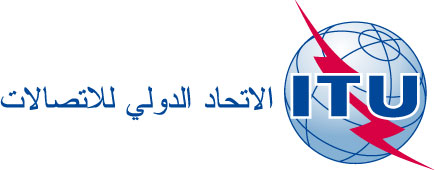 الوثيقة C19/111-A11 يونيو 2019الأصل: بالإنكليزيةمحضر موجز
للجلسة العامة الافتتاحيةمحضر موجز
للجلسة العامة الافتتاحيةالإثنين 10 يونيو 2019، من الساعة 0935 إلى الساعة 1230الإثنين 10 يونيو 2019، من الساعة 0935 إلى الساعة 1230القائم بأعمال الرئيس: السيد ف. بيجي (إيطاليا)القائم بأعمال الرئيس: السيد ف. بيجي (إيطاليا)مواضيع المناقشةالوثائق1افتتاح دورة المجلس لعام 2019-2رئاسة الدورة الحالية للمجلس-3كلمة القائم بأعمال رئيس المجلس-4رئيسة اللجنة الدائمة للتنظيم والإدارة ونائباها-5كلمة الأمين العام عن حالة الاتحاد-6بيانات الوزراء-7اعتماد مشروع جدول أعمال دورة المجلس لعام 2019C19/18إسناد الوثائقC19/DT/19مشروع خطة تنظيم الوقتC19/DT/2(Rev.1)10مسائل التنظيم-11تقرير عن تنفيذ الخطة الاستراتيجية وأنشطة الاتحاد للفترة 2019-2018C19/35+ الإضافة 112الخطط التشغيلية للاتحاد للفترة 2023-2020C19/28الأمين العام:
ه. جاوالرئيس:
ف. بيجي